 Deuxième conférence invitée de Plejada !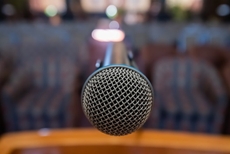 « Plejada » a le plaisir de vous inviter à la deuxième conférence du cycle de conférences données par des romanistes éminents – membres de notre Association !La conférence sera donnée le 26 juin 2021 à 10.00 par Madame Elżbieta Biardzka de l'Université de Wrocław et elle portera sur Les citations intersémiotiques en ligne.  La formule adoptée prévoit 40 minutes de conférence en français et 40 minutes pour les questions et commentaires du public. L’événement aura lieu en ligne et il sera accessible non seulement aux membres de « Plejada », mais aussi aux autres membres de la communauté universitaire, y compris les doctorants et les étudiants, cela aussi bien en Pologne que dans les pays de Višegrad. Pour rejoindre la réunion il suffit de suivre le lien :Join Zoom Meeting
https://us02web.zoom.us/j/89391530593?pwd=OTZGaUNEMFY1UHJvVVZuL3A3WGpSUT09

Meeting ID: 893 9153 0593
Passcode: 860934Inscrivez ce rendez-vous dès à présent dans votre agenda et diffusez-le par vos réseaux !Au revoir en ligne le 26 juin 2021 à 10.00!Le résumé de la conférence : L’histoire des médias connaît à présent un tournant important. Sur Internet, des millions de personnes consultent, produisent et échangent toutes sortes de contenus numériques. Parmi ces contenus se trouvent des messages numériques sémiotiquement complexes, à la fois picturaux et verbaux, qui sont en relation sérielle et se caractérisent par la mutation de leur forme et par là, de leur sens. Ces messages portent le nom de mème Internet. Ils s’inscrivent dans de nouveaux modes d’échange de l’information et d’intercompréhension qui sont offerts par le  web participatif (web 2.0) qui permet d’accélérer et de réactiver l’interaction. Leur diffusion en ligne est rapide, non contrôlée et massive. 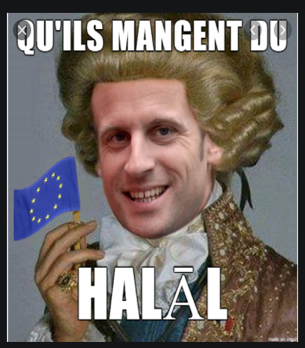 